Муниципальное бюджетное общеобразовательное учреждение – гимназия № 34 г.Орла Демонстрационный вариант аттестационной  работыпо математике  (контрольная работа) 1 классИнструкция по выполнению работы       На выполнение работы по математике даётся 45 минут.        Работа содержит 10 заданий.Инструкция по выполнению работы      На выполнение заданий контрольной  работы по русскому языку даётся 45 минут.      Ответы на задания записать  в работе на отведённых для этого строчках.Если надо  изменить ответ, то необходимо зачеркнуть его и записать рядом новый.      При выполнении работы нельзя пользоваться учебниками, рабочимитетрадями, справочниками, калькулятором.      При необходимости можно пользоваться черновиком. Записи в черновикепроверяться и оцениваться не будут.      Советуем выполнять задания в том порядке, в котором они даны. Дляэкономии времени можно пропускать  задание, которое не удаётся выполнить сразу, и перейти  к следующему. Надо постараться  выполнить как можно больше заданий.        Желаем успеха!Демоверсия аттестационной  работы (промежуточная аттестация)  по  математике1 классОсновная часть1. Укажи верный ответ. Число 5 меньше числа 9:на 4                                               на 2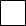 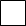 на 3                                               на 52. Первое слагаемое 5, второе слагаемое 7. Выбери значение суммы :10                                                  1312                                                  153. Отметь верное неравенство :19 < 15                                          13 > 1712 >14                                           15 < 16 4. Прочитай задачу. Запиши  её решение и ответ.Утром в гараже было  9 машин, днём стало на 5 машин меньше. Сколько машин стало  в гараже днём?5.Вычисли: 6 + 5=                        6 + 2=                            6- 0=11 - 3=                        10 + 8=                          0 + 8=14 + 3=                       16 - 6=                           9 - 5=6.Поставь знаки  =,  ˂  ,  ˃.7см ….. 3 см                    10см….. 1 дм1 см ….. 1 дм                  1дм 3см …..14см  7. Начертите два  отрезка, длина первого отрезка 9см, а второй отрезок на 5 см  короче.Дополнительная часть.8. Найди правило , по которому составлен ряд чисел. Запиши ещё 3 числа. 16, 13, 10,	 ,  ,   .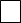 9.  Заполни пропуски7 - □ = 2	               10 - □ = 6 □ – 4 = 4                  □ + 3 = 10□ + 5 = 8                   2 + □ = 610.   Заполни пропуски6  ○ □ = 910  ○ □ = 2□ ○ 3 = 7Критерии оценки выполнения заданий контрольной работы по математике в рамках промежуточной аттестации обучающихся 1 классаКоды правильных ответовМаксимальное количество баллов за всю работу – 24б.Шкала: Высокий уровень - 24 - 22 балла. Повышенный уровень - 21 - 16 баллов. Базовый уровень - 15 – 12 баллов.              Низкий уровень - 11 баллов и менее  . № заданияКритерииПравильное выполнение заданий и их оценка1Умение выполнять разностное сравнение1 балл: Правильно выполнено все задание                             на 40 баллов: Все остальные случаи.2Умение находить значение суммы1 балл: Правильно выполнено все задание                             120 баллов: Все остальные случаи.3Умение определять верное неравенство1 балл: Правильно выполнено все задание                             15<160 баллов: Все остальные случаи.4Умение осуществлять выбор действия для решения задачи          умение правильно вычислять значение выражения умение правильно оформлять решение задачи и записывать ответ3 балла:  Правильно выполнено все задание                    9 - 5 = 4 ( м.)                    Ответ: 4 машины стало в гараже.2 балла: Допущена 1 ошибка 1 балл:   Допущены 2 ошибки0 баллов: Все остальные случаи5Умение выполнять сложение и вычитание в пределах 20: без перехода через десяток, с переходом через десяток, особые случаи  5 баллов:  Правильно выполнено все задание4 балла: Допущена 1 ошибка 3 балла: Допущены 2 ошибки2 балла: Допущены 3 ошибки1 балл:   Допущены 4 ошибки0 баллов: Все остальные случаи6Умение выполнять сравнение величин3 балла:  Правильно выполнено все задание2 балла: Допущена 1 ошибка 1 балл:   Допущены 2 ошибки0 баллов: Все остальные случаи7Умение чертить отрезки заданной длины2 балла:  Правильно выполнено все задание1 балл:   Допущена 1 ошибка 0 баллов: Все остальные случаи8Умение строить простейшие умозаключения, делать выводы.2 балла:  Правильно выполнено все задание                   16,13,10,7,4,1.1 балл: Допущена 1 ошибка 0 баллов: Все остальные случаи9Умение находить компоненты действий сложения и вычитания4 балла:  Правильно выполнено все задание3балла: Допущена 1 ошибка 2балла: Допущены 2 ошибки1балл: Допущены 3 ошибки0 баллов: Все остальные случаи10Умение составлять разные математические записи2 балла:  Правильно выполнено все задание1балл: Допущена 1 ошибка 0 баллов: Все остальные случаи